В номере:Извещение Администрация муниципального образования «Муниципальный округ Якшур-Бодьинский район Удмуртской Республики» извещает о возможности предоставления земельных участков в аренду:из земель сельскохозяйственного назначения в соответствии со ст. 39.15 Земельного кодекса Российской Федерации, в том числе:- земельный участок с кадастровым номером 18:24:059001:1186, расположенный по адресу: Удмуртская Республика, Якшур-Бодьинский район, площадью 627 986 кв.м., с разрешенным использованием: 1.0. Сельскохозяйственное использование;- земельный участок с кадастровым номером 18:24:017001:2749, расположенный по адресу: Удмуртская Республика, Якшур-Бодьинский район, площадью 433 717 кв.м., с разрешенным использованием: 1.0. Сельскохозяйственное использование;- земельный участок с кадастровым номером 18:24:016001:918, расположенный по адресу: Удмуртская Республика, Якшур-Бодьинский район, площадью 528 451 кв.м., с разрешенным использованием: 1.0. Сельскохозяйственное использование;- земельный участок с кадастровым номером 18:24:015001:1102, расположенный по адресу: Удмуртская Республика, Якшур-Бодьинский район, площадью 158 865 кв.м., с разрешенным использованием: 1.0. Сельскохозяйственное использование;- земельный участок с кадастровым номером 18:24:017001:2751, расположенный по адресу: Удмуртская Республика, Якшур-Бодьинский район, площадью 197 002 кв.м., с разрешенным использованием: 1.0. Сельскохозяйственное использование;из земель населенных пунктов в соответствии со ст. 39.15 Земельного кодекса Российской Федерации, в том числе:- земельный участок с условным кадастровым номером 18:24:095001:ЗУ1, расположенный по адресу: Удмуртская Республика, Якшур-Бодьинский район, д. Соловьи, площадью 2500 кв.м., с разрешенным использованием: Для ведения личного подсобного хозяйства (приусадебный земельный участок) (код 2.2);- земельный участок с условным кадастровым номером 18:24:095001:ЗУ2, расположенный по адресу: Удмуртская Республика, Якшур-Бодьинский район, д. Соловьи, площадью 2500 кв.м., с разрешенным использованием: Для ведения личного подсобного хозяйства  (приусадебный земельный участок) (код 2.2).          Заявления о намерении участвовать в аукционе на право заключения договора аренды земельных участков направляются в течение 30 дней со дня опубликования настоящего извещения по адресу: Удмуртская Республика, Якшур-Бодьинский район, с. Якшур-Бодья, ул. Пушиной, д. 69, каб. 38  тел. 8(34162) 4-17-48, лично или посредством почтовой связи на бумажном носителе. Приемные дни: вторник, среда с 8.00 до 16.12, обеденный перерыв с 12.00 до 13.00 по местному времени. Дата окончания приема заявлений 2 марта 2023 года.ИЗВЕЩЕНИЕ О ПРОВЕДЕНИИ СОБРАНИЯ ПО СОГЛАСОВАНИЮ ГРАНИЦ ЗЕМЕЛЬНОГО УЧАСТКА02.03.2023 года,  в 10-00 состоится собрание собственников земельных участков по адресу: УР, с. Якшур-Бодья, ул. Пушиной, д. 99.Повестка собрания: согласование местоположения границ земельного участка с кадастровым номером 18:24:111105:20, расположенного: Удмуртская Республика, Якшур-Бодьинский район, с. Якшур-Бодья, ул. Чапаева, дом 3, квартира 2, со смежным земельным участком с кадастровым номером 18:24:111105:34, расположенного по адресу: Удмуртская Республика, Якшур-Бодьинский район, с. Якшур-Бодья, ул. Пастухова, дом 4, квартира 2. Работы проводятся кадастровым инженером Мадьяровой Т.А. (квалификационный аттестат №18-12-214, адрес: с. Якшур-Бодья, ул. Пушиной, д. 99; udmcomp@rambler.ru; 8(34162)4-14-50).Заказчиком кадастровых работ по подготовке межевого плана является Лекомцев Д.Д. (почтовый адрес: УР, Якшур-Бодьинский район, с. Якшур-Бодья, ул. Чапаева, дом 3, квартира 2, номер контактного телефона 89508215157).С межевым планом можно ознакомиться по адресу: УР, с. Якшур-Бодья, ул. Пушиной, д. 99, со дня опубликования извещения в течение 30 дней в рабочее время с 9-00 до 17-00, обед с 12-00 до 13-00.  Требование о проведении согласования местоположения границ земельного участка на местности и обоснованные возражения относительно местоположения границ земельного участка принимаются со дня опубликования извещения в течение 30 дней по адресу: УР, с. Якшур-Бодья, ул. Пушиной, д. 99. При проведении согласования границ при себе иметь документ, удостоверяющий личность, правоустанавливающие документы на земельный участок.П О С Т А Н О В Л Е Н И Еот «30»  января  2023 года                                                      № 105с. Якшур-БодьяО внесении изменений в постановление  Администрации муниципального образования «Муниципальный округ Якшур-Бодьинский район Удмуртской Республики» от 12 мая 2022 года № 811 «Об изменении существенных условий контрактов на поставку товаров, выполнение работ, оказание услуг для обеспечения нужд муниципального образования «Муниципальный округ Якшур-Бодьинский район Удмуртской Республики»»В целях повышения эффективности закупок товаров, работ, услуг для обеспечения муниципальных нужд муниципального образования «Муниципальный округ Якшур-Бодьинский район Удмуртской Республики», в соответствии с постановлением Правительства Удмуртской Республики от 16 января 2023 года № 9 «О внесении изменений в некоторые постановления Правительства Удмуртской Республики»,  руководствуясь статьями 30, 32, частью 4 статьи 38 Устава муниципального образования «Муниципальный округ Якшур-Бодьинский район Удмуртской Республики», Администрация муниципального образования «Муниципальный округ Якшур-Бодьинский район Удмуртской Республики» ПОСТАНОВЛЯЕТ:1. Внести в постановление  Администрации муниципального образования «Муниципальный округ Якшур-Бодьинский район Удмуртской Республики» от 12 мая 2022 года № 811  «Об изменении существенных условий контрактов на поставку  товаров, выполнение работ, оказание услуг для обеспечения нужд муниципального образования «Муниципальный округ Якшур-Бодьинский район Удмуртской Республики»» следующие изменения:1) в пункте 1 слова «до 1 января 2023 года» заменить словами «до 1 января 2024 года»;2) в Порядке изменения существенных условий контрактов на поставку товаров, выполнение работ, оказание услуг для обеспечения нужд муниципального образования «Муниципальный округ Якшур-Бодьинский район Удмуртской Республики», заключенных до 1 января 2023 года, если при исполнении таких контрактов возникли независящие от сторон контракта обстоятельства, влекущие невозможность их исполнения:-   в наименовании слова «до 1 января 2023 года» заменить словами «до 1 января 2024 года»;-  в пункте 1 слова «до 1 января 2023 года» заменить словами «до 1 января 2024 года»;-  в подпункте 1 пункта 3 слова «до 1 января 2023 года» заменить словами «до 1 января 2024 года»;-  дополнить пунктом 8 следующего содержания:«8. В срок не позднее семи рабочих дней с даты внесения изменений в существенные условия контракта на основании части 65.1 статьи 112 Федерального закона заказчик направляет в Управление финансов Администрации муниципального образования «Муниципальный округ Якшур-Бодьинский район Удмуртской Республики» уведомление о внесении таких изменений в порядке, предусмотренном приказом Управления финансов Администрации муниципального образования «Муниципальный округ Якшур-Бодьинский район Удмуртской Республики»».3. Опубликовать настоящее постановление в «Вестнике правовых актов муниципального образования «Муниципальный округ Якшур-Бодьинский район Удмуртской Республики» и разместить на официальном сайте муниципального образования «Муниципальный округ Якшур-Бодьинский район Удмуртской Республики» в информационно-коммуникационной сети «Интернет».Глава муниципального образования«Муниципальный округ Якшур-Бодьинский районУдмуртской Республики»                                                            А.В. ЛеконцевТучина Алсу Илдаровна 8(34162) 4-16-56Приложение к постановлению Администрации муниципального образования«Муниципальный округ Якшур-Бодьинский районУдмуртской Республики»от «12 » мая 2022 года № 811(в редакции от «30» января 2023 года № 105)ПОРЯДОКизменения существенных условий контрактов на поставку товаров, выполнение работ, оказание услуг для обеспечения нужд муниципального образования «Муниципальный округ Якшур-Бодьинский район Удмуртской Республики», заключенных до 1 января 2024 года, если при исполнении таких контрактов возникли независящие от сторон обстоятельства, влекущие невозможность их исполнения1. Настоящий Порядок в соответствии с частью 65.1 статьи 112  Федерального закона от 5 апреля 2013 года № 44-ФЗ «О контрактной системе в сфере закупок товаров, работ, услуг для обеспечения государственных и муниципальных нужд» определяет правила принятия решений об изменении существенных условий контрактов на поставку товаров, выполнение работ, оказание услуг для обеспечения нужд муниципального образования «Муниципальный округ Якшур-Бодьинский район Удмуртской Республики», заключенных заказчиками муниципального образования «Муниципальный округ Якшур-Бодьинский район Удмуртской Республики» до 1 января 2024 года, если при исполнении таких контрактов возникли независящие от сторон контрактов обстоятельства, влекущие невозможность их исполнения (далее соответственно – Федеральный закон, муниципальный контракт, изменение существенных условий).2. Под заказчиком для целей применения настоящего Порядка понимаются:1) муниципальные заказчики;2) муниципальные бюджетные учреждения при осуществлении ими закупок в соответствии с требованиями Федерального закона;3) муниципальные унитарные предприятия при осуществлении ими закупок в соответствии с требованиями Федерального закона;4) муниципальные автономные учреждения при осуществлении ими закупок в соответствии с требованиями Федерального закона.3. Решение об изменении существенных условий муниципального контракта принимается при наличии одновременно следующих условий:1) муниципальный контракт заключен до 1 января 2024 года;2) при исполнении муниципального контракта возникли не зависящие от сторон муниципального контракта обстоятельства, влекущие невозможность его исполнения;3) изменение существенных условий муниципального контракта осуществляется с соблюдением положений частей 1.3 - 1.6 статьи 95 Федерального закона;4) наличие решения Республиканской комиссии по повышению устойчивости развития экономики в Удмуртской Республике в условиях санкций (далее – Комиссия) о возможности изменения существенных условий муниципального контракта.4. В целях принятия решения, указанного в подпункте 4 пункта 3 настоящего Порядка, заказчик направляет в Комиссию следующие документы и сведения:1) проект дополнительного соглашения к муниципальному контракту об изменении существенных условий;2) пояснительную записку с обоснованием изменения существенных условий муниципального контракта, с описанием фактических обстоятельств, повлекших невозможность исполнения муниципального контракта (с приложением документов, подтверждающих содержащиеся в обосновании обстоятельства);3) копию муниципального контракта, подлежащего изменению;4) информацию об исполненных сторонами муниципального контракта обязательствах по состоянию на дату подачи документов и сведений в Комиссию. 5. В случае принятия Комиссией решения о возможности изменения существенных условий муниципального контракта протокол Комиссии в срок не позднее двух рабочих дней с даты его получения направляется заказчиком в Администрацию муниципального образования «Муниципальный округ Якшур-Бодьинский район Удмуртской Республики» для подготовки распоряжения Администрации муниципального образования «Муниципальный округ Якшур-Бодьинский район Удмуртской Республики» об изменении существенных условий муниципального контракта.Распоряжение Администрации муниципального образования «Муниципальный округ Якшур-Бодьинский район Удмуртской Республики», указанное в абзаце первом настоящего пункта, принимается в порядке, установленном Уставом муниципального образования «Муниципальный округ Якшур-Бодьинский район Удмуртской Республики», принятом решением Совета депутатов муниципального образования «Муниципальный округ Якшур-Бодьинский район Удмуртской Республики» от 16.11.2021г. № 3/80.6. Во исполнение принятого распоряжения Администрации муниципального образования «Муниципальный округ Якшур-Бодьинский район Удмуртской Республики» заказчиком в течение трех рабочих дней заключается дополнительное соглашение к муниципальному контракту.7. Администрацией муниципального образования «Муниципальный округ Якшур-Бодьинский район Удмуртской Республики» решение об изменении существенных условий муниципального контракта может быть оформлено одним распоряжением Администрации муниципального образования «Муниципальный округ Якшур-Бодьинский район Удмуртской Республики» в отношении нескольких контрактов.8. В срок не позднее семи рабочих дней с даты внесения изменений в существенные условия контракта на основании части 65.1 статьи 112 Федерального закона заказчик направляет в Управление финансов Администрации муниципального образования «Муниципальный округ Якшур-Бодьинский район Удмуртской Республики» уведомление о внесении таких изменений в порядке, предусмотренном приказом Управления финансов Администрации муниципального образования «Муниципальный округ Якшур-Бодьинский район Удмуртской Республики».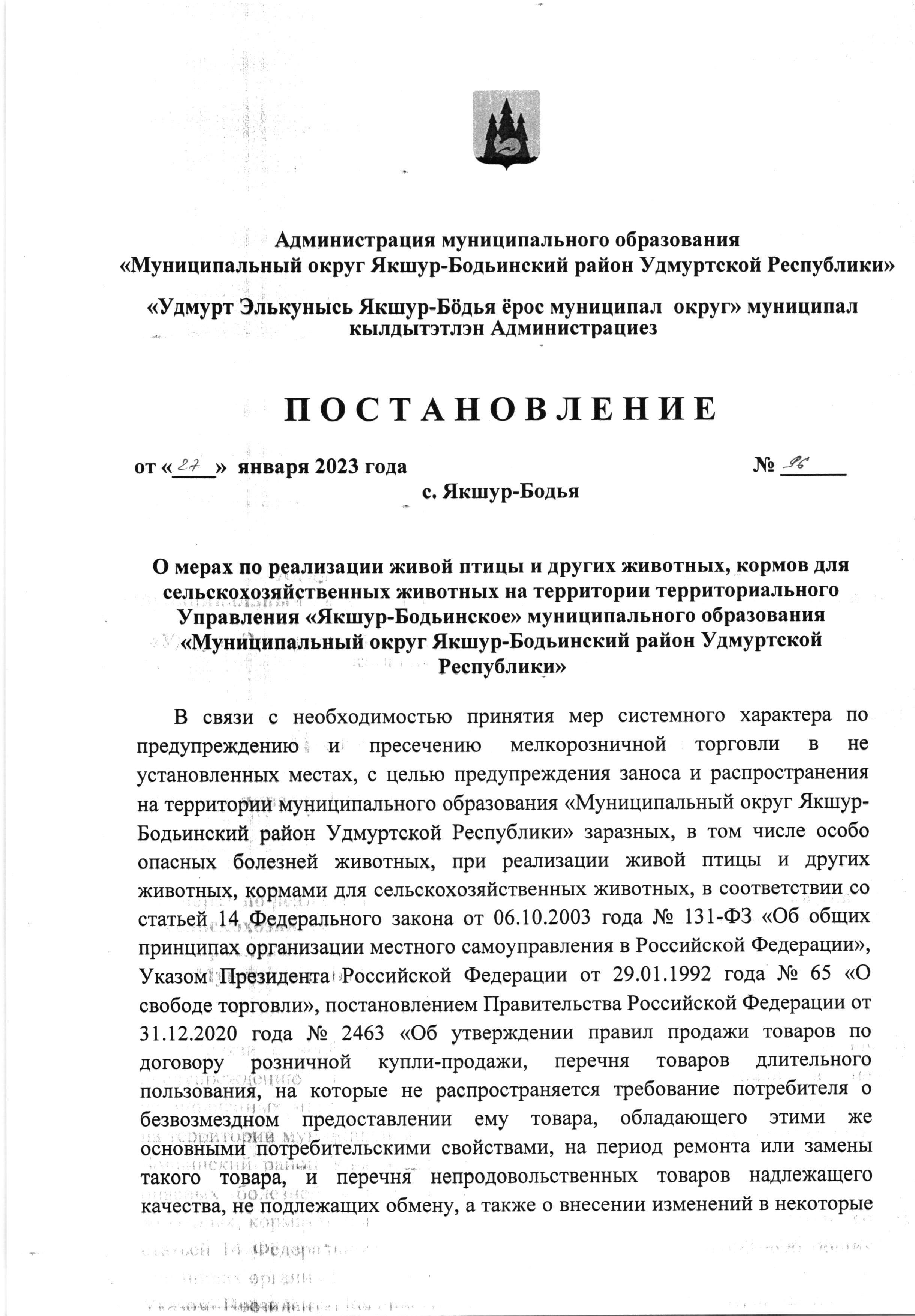 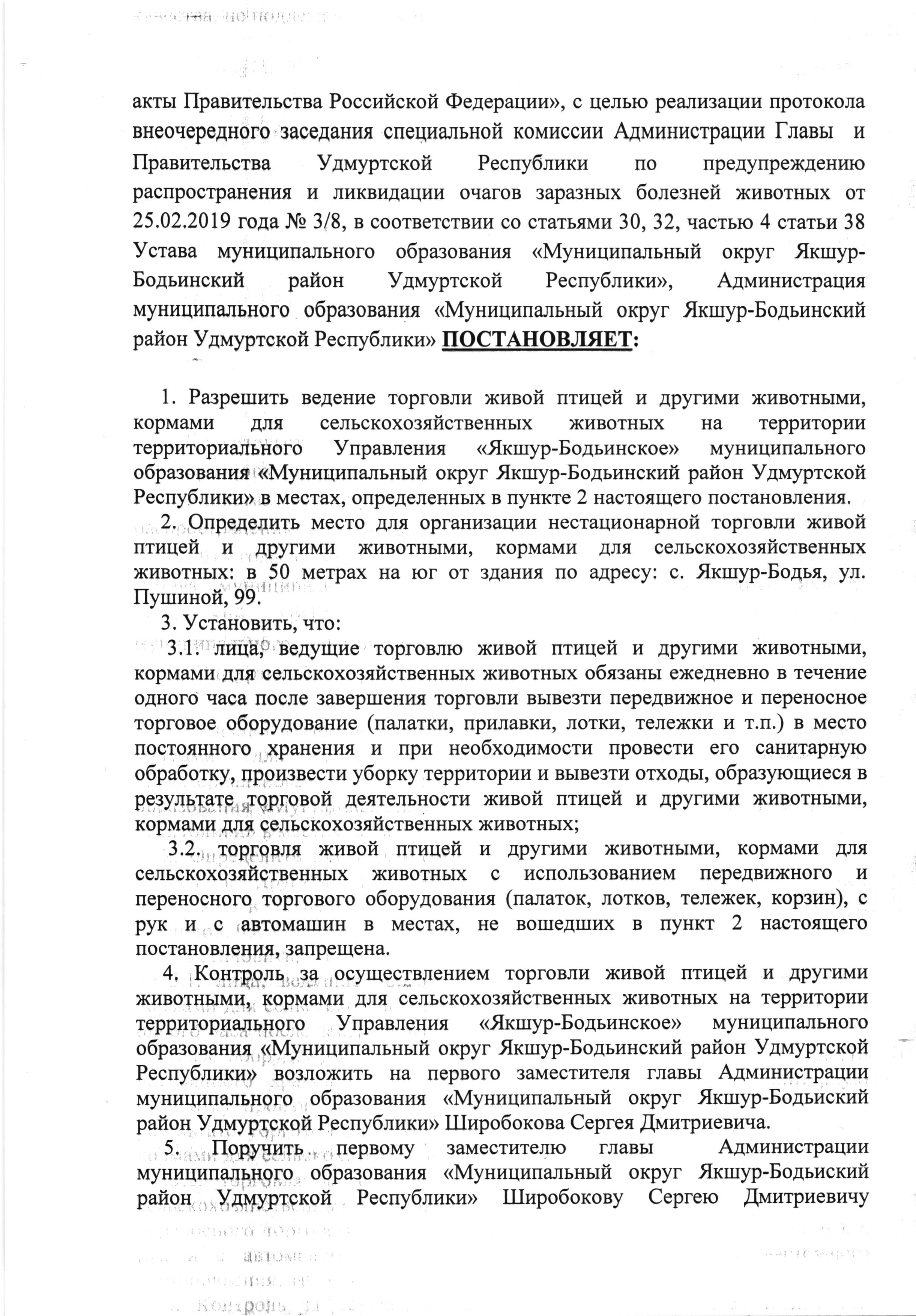 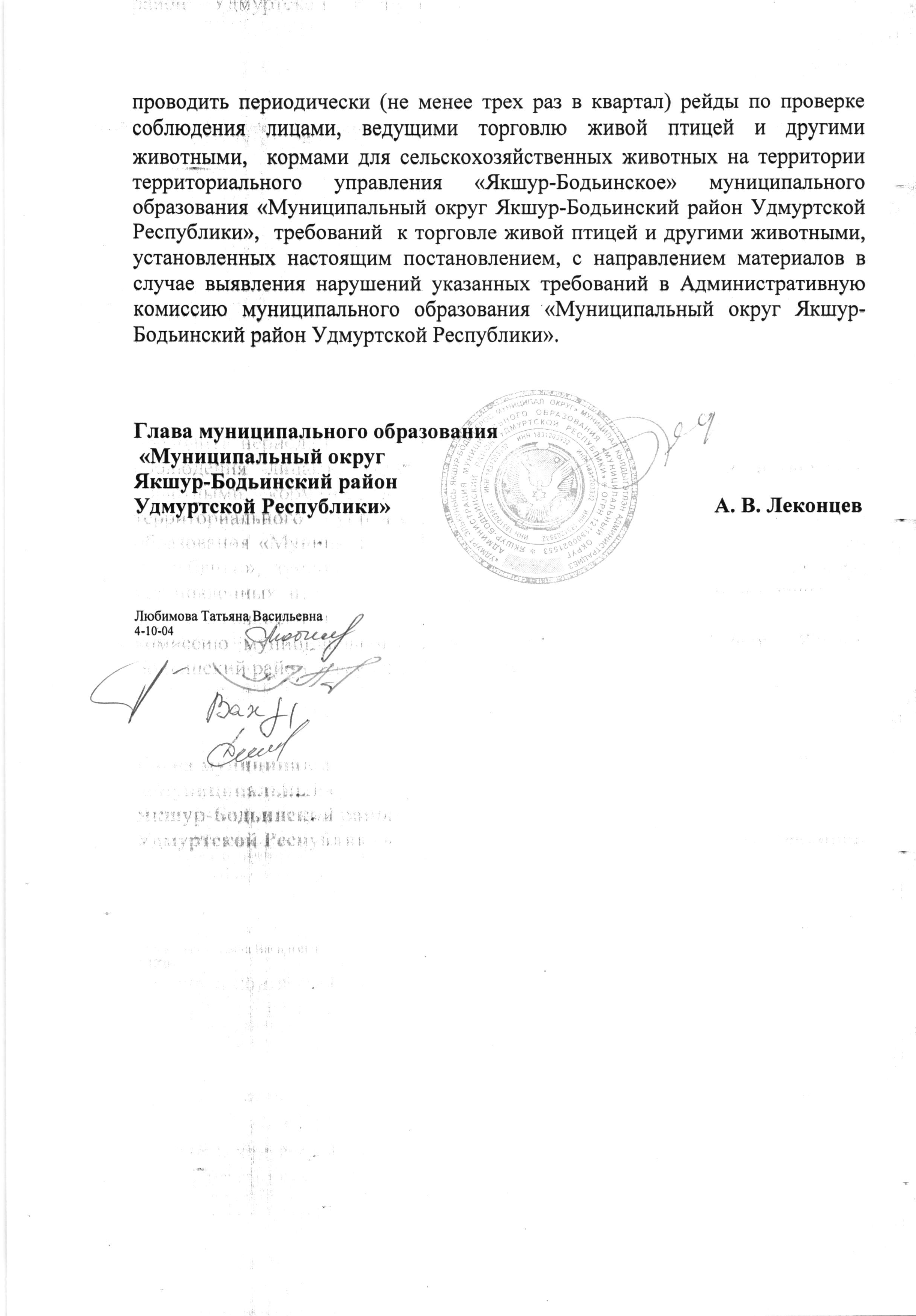 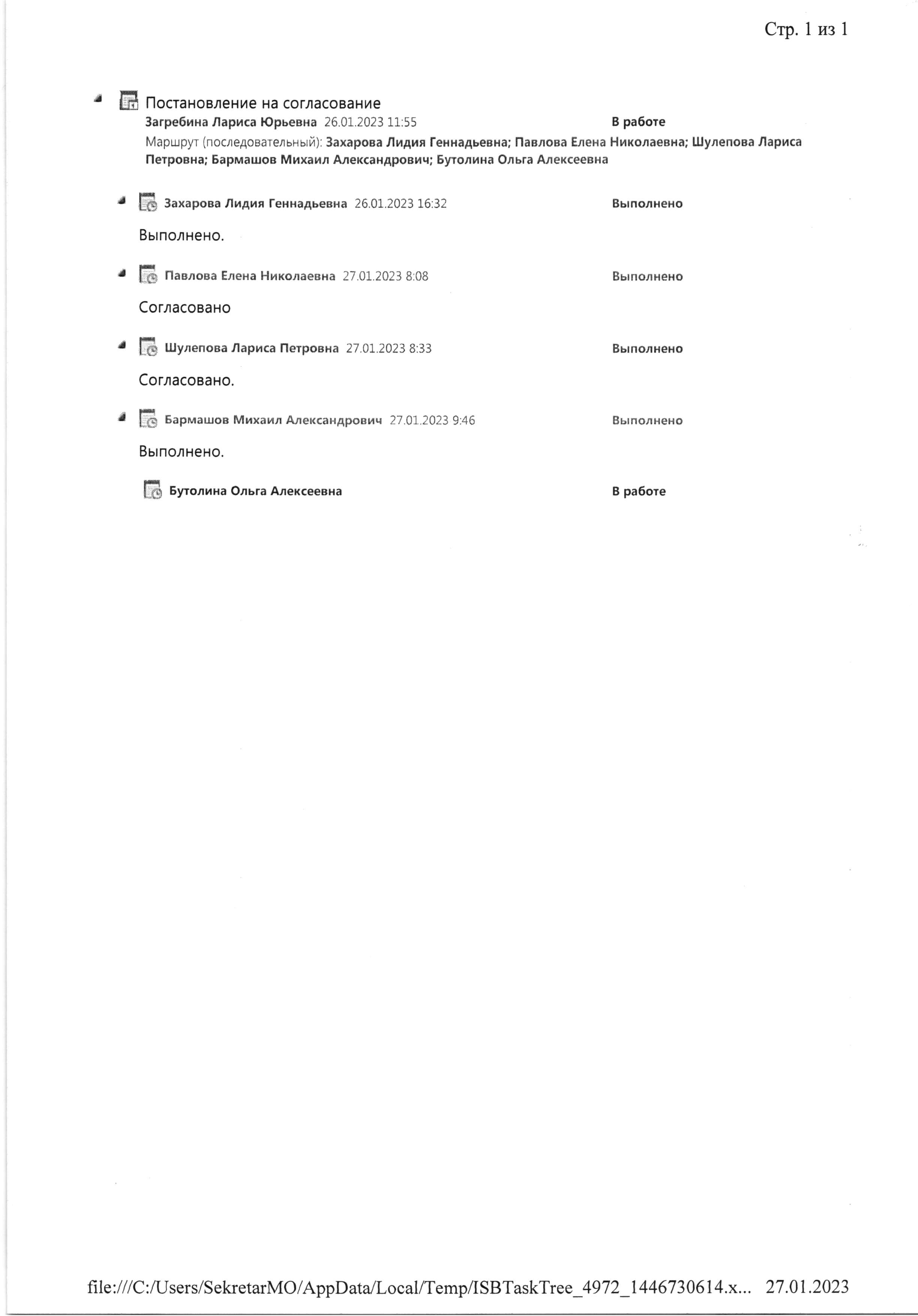 ___________________________________________________________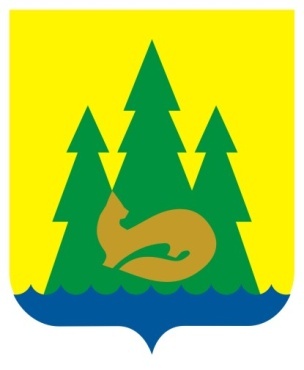 ВЕСТНИКправовыхАктовмуниципального образования«Муниципальный округЯкшур-Бодьинский районУдмуртской Республики»2023 год1 февраля  № 39ВЕСТНИКправовыхАктовмуниципального образования«Муниципальный округЯкшур-Бодьинский районУдмуртской Республики»1Извещение22ИЗВЕЩЕНИЕ О ПРОВЕДЕНИИ СОБРАНИЯ ПО СОГЛАСОВАНИЮ ГРАНИЦ ЗЕМЕЛЬНОГО УЧАСТКА33Постановление Администрации муниципального образования «муниципальный округ Якшур-Бодьинский район Удмуртской Республики» от 30.01.2023 № 105 «О внесении изменений в постановление  Администрации муниципального образования «Муниципальный округ Якшур-Бодьинский район Удмуртской Республики» от 12 мая 2022 года № 811 «Об изменении существенных условий контрактов на поставку товаров, выполнение работ, оказание услуг для обеспечения нужд муниципального образования «Муниципальный округ Якшур-Бодьинский район Удмуртской Республики»»4-84Постановление Администрации муниципального образования «муниципальный округ Якшур-Бодьинский район Удмуртской Республики» от 27.01.2023 № 96 «О мерах по реализации живой птицы и других животных, кормов для сельскохозяйственных животных на территории территориального Управления «Якшур-Бодьинское» муниципального образования «Муниципальный округ Якшур-Бодьинский район Удмуртской Республики». 9-13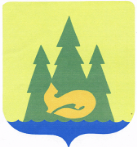 Администрация муниципального образования «Муниципальный округ Якшур-Бодьинский район Удмуртской Республики»Администрация муниципального образования «Муниципальный округ Якшур-Бодьинский район Удмуртской Республики»Администрация муниципального образования «Муниципальный округ Якшур-Бодьинский район Удмуртской Республики»«Удмурт Элькунысь Якшур-Бӧдья ёрос муниципал  округ» муниципал кылдытэтлэн Администрациез«Удмурт Элькунысь Якшур-Бӧдья ёрос муниципал  округ» муниципал кылдытэтлэн Администрациез«Удмурт Элькунысь Якшур-Бӧдья ёрос муниципал  округ» муниципал кылдытэтлэн АдминистрациезУчредитель:Совет депутатов МО«Муниципальный округ Якшур-Бодьинский район Удмуртской Республики»427100, с. Якшур-Бодья, ул. Пушиной, д. 69Тираж 50 экземпляровбесплатноПодписано в печатьРуководителем редакционного совета Поторочин С.В.1 февраля 2023 года